ПРОЕКТ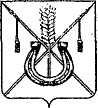 АДМИНИСТРАЦИЯ КОРЕНОВСКОГО ГОРОДСКОГО ПОСЕЛЕНИЯКОРЕНОВСКОГО РАЙОНАПОСТАНОВЛЕНИЕот                                      		                                     			         № г. КореновскО признании утратившим силу постановления администрации Кореновского городского поселения Кореновского районаот 28 февраля 2020 года № 244 «Об утвержденииадминистративного регламента администрации Кореновскогогородского поселения Кореновского района предоставления муниципальной услуги «Выдача согласия на залог права аренды земельного участка, на перенаем или субарендуземельного участка»С целью приведения нормативно-правовых актов Кореновского городского поселения Кореновского района в соответствие с действующим законодательством Российской Федерации администрация Кореновского городского поселения Кореновского района п о с т а н о в л я е т:1. Признать утратившим силу постановление администрации Кореновского городского поселения Кореновского район от 28 февраля 2020 года № 244 «Об утверждении административного регламента администрации Кореновского городского поселения Кореновского района предоставления муниципальной услуги «Выдача согласия на залог права аренды земельного участка, на перенаем или субаренду земельного участка».2. Общему отделу администрации Кореновского городского поселения Кореновского района (Питиримова) официально обнародовать настоящее постановление и обеспечить его размещение на официальном сайте администрации Кореновского городского поселения Кореновского района в информационно-телекоммуникационной сети «Интернет».3. Постановление вступает в силу после его официального обнародования.Исполняющий обязанности главыКореновского городского поселенияКореновского района                                                                              Р.Ф. ГромовЛИСТ СОГЛАСОВАНИЯпроекта постановления от _____________________________________№ _____О признании утратившим силу постановления администрации Кореновского городского поселения Кореновского района от 28 февраля 2020 года № 244 «Об утверждении административного регламента администрации Кореновского городского поселения Кореновского района предоставления муниципальной услуги «Выдача согласия на залог права аренды земельного участка, на перенаем или субаренду земельного участка»Проект подготовлен и внесен:Отделом имущественных и земельных отношенийадминистрации Кореновского городского поселения  Начальник отдела                                                                                  Г.Н. АндрееваПроект согласован: Заместитель главыКореновского городского поселения Кореновского района, начальник отдела по гражданской обороне и чрезвычайным ситуациям                                                                 С.Г. ЧепурнойНачальник юридического отдела администрации Кореновскогогородского поселения                                                                            Н.А. КрыгинаНачальника общего отдела администрации Кореновского городского поселения                                                                        Л.В. Питиримова